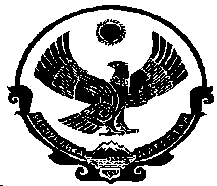 Муниципальное казенное общеобразовательное учреждение«Дубкинская средняя общеобразовательная школа им.Н.Салимханова»МР «Казбековский район»368152,МО ГП «пос. Дубки», МР Казбековский район «___»____________2021г.                                                                   №_____ПриказО создании в 2021году новых  мест дополнительного образования детей в рамках федерального проекта «Успех каждого ребенка» национального проекта «Образование» 
на базе МКОУ «Дубкинская СОШ им.Н.Салимханова»В целях реализации в 2021 году на территории Республики Дагестан  мероприятий федерального проекта «Успех каждого ребенка» национального проекта «Образование» в части создания новых мест дополнительного образования детей в образовательных учреждениях,  в соответствии со статьей 67 Федерального закона от 29 декабря 2012 г. № 273-ФЗ «Об образовании в Российской Федерации»,  Приказываю:1.Организовать на базе МКОУ «Дубкинская СОШ им.Н.Салимханова» новые дополнительные учебные места в рамках реализации федерального проекта «Успех каждого ребенка» национального проекта «Образование».2.Создать  рабочую группу по созданию новых  мест дополнительного образования детей в рамках федерального проекта "Успех каждого ребенка" национального проекта "Образование3.Рабочей группе по созданию новых мест дополнительного образования детей в рамках федерального проекта "Успех каждого ребенка" национального проекта "Образование" обеспечить:- выполнение Плана (дорожную карту) первоочередных действий по созданию новых мест в образовательных учреждениях; (Приложение 1)- обеспечить реализацию медиаплана по информационному сопровождению создания новых  мест дополнительного образования детей в рамках федерального проекта "Успех каждого ребенка" национального проекта "Образование"; (Приложение 2)- провести  организационные мероприятия по открытию новых  мест дополнительного образования детей в рамках федерального проекта "Успех каждого ребенка" национального проекта "Образование" в соответствии с регламентом; - осуществление набора детей, обучающихся по образовательным программам на новых местах;-подбор и расстановку кадров для осуществления образовательного процесса по дополнительным общеобразовательным программам в соответствии со штатным расписанием.4. Бухгалтеру ФИО внести  изменения в тарификационный список на 2021-2022 учебный год для открытия новых  мест дополнительного образования детей в рамках федерального проекта "Успех каждого ребенка" национального проекта "Образование" по направленности «Робототехника» и «Планета будущего» (Агроэкология).. Предусмотреть изменение бюджета МКУ с 01 января 2021года и провести корректировку штатного расписания с учетом увеличения педагогических работников на штатные единицы с объемом учебной нагрузки в соответствии с дополнительными образовательными программами.5.Утвердить должностную инструкцию педагога дополнительного образования. (Приложение 3);6. Утвердить дополнительные образовательные рабочие программы «Планета будущего» (Агроэкология)  и «Робототехника».7.Утвердить форму заявления о приеме   детей в группы дополнительного образования в рамках реализации федерального проекта «Успех каждого ребенка» национального проекта «Образование»  (Приложение 4);8. Разработать План учебно-воспитательной работы.9.Осуществлять прием в 2021-2022 учебном году в группы дополнительного образования  в рамках реализации федерального проекта «Успех каждого ребенка» национального проекта «Образование»  согласно утвержденной форме.10. Определить кабинет № ____ для размещения оборудования и проведения занятий по дополнительным общеобразовательным программа.11.  Контроль   исполнения приказа оставляю за собой. Директор                                                                       М.А.ГазимагомедовПриложение №______СОСТАВ  рабочей группы по созданию новых  мест дополнительного образования детей  в рамках федерального проекта "Успех каждого ребенка" национального проекта "Образование"Директор – Газимагомедов Магомед Анасович- Бухгалтер – Расулова Н.– Руководитель Центра «Точка роста» Умарбекова З.Т. 